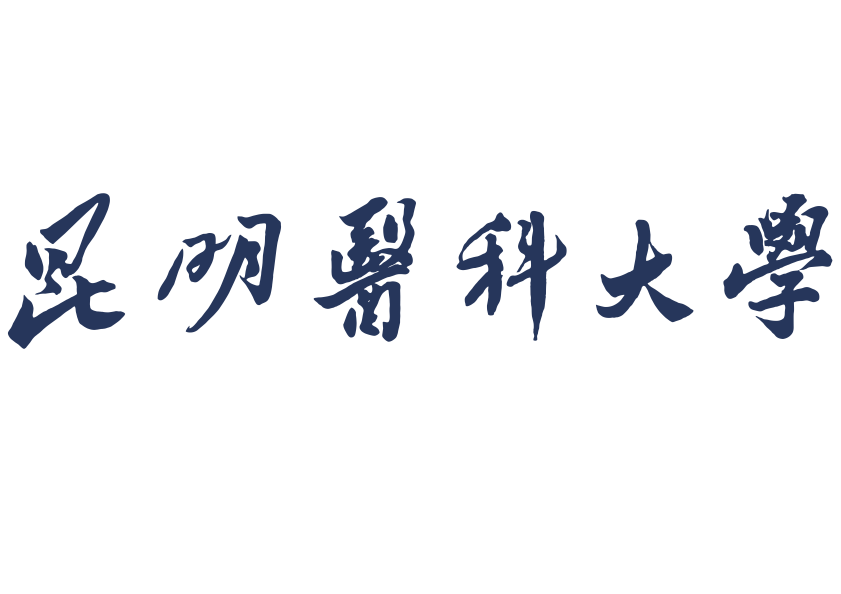 高等学历继续教育毕业生登记表学    号                     姓    名                     专    业                     学习层次                     学习形式                     学    制                     填表日期：  年   月   日填  表  说  明1.毕业生根据自身实际情况如实填写本表，使用黑色或蓝色碳素笔工整填写，字迹清楚。2.表内所列项目，要全部填写，不留空白。如有情况不明无法填写时，应写“不清”“不详”及其原因。如无该项情况，应写“无”。3.学习形式：业余。4.学习层次：专科、专升本、高起本。5.“本人学历及社会经历”自入小学时起，依时间顺序详细填写，年月要衔接。中途间断学习和工作的时间也要填入，并加以说明。6.“家庭主要成员”是指直系家属(父母、兄弟、姐妹、爱人、子女)。7.“本人健康状况”主要填写有无疾病和体质强弱状况。8.贴近期一寸蓝底证件照。9.如有其他问题，需要说明时，可加纸附上。姓  名姓  名姓  名性 别（贴照片处）曾用名曾用名曾用名出 生日 期年    月     日年    月     日年    月     日（贴照片处）民  族民  族民  族籍 贯（贴照片处）政治面貌政治面貌政治面貌婚 否（贴照片处）健康状况健康状况健康状况身份证号入学时间入学时间入学时间毕业时间毕业时间工作单位工作单位工作单位科室科室通讯地址通讯地址通讯地址联系方式联系方式本人学历及社会经历自何年何月起至何年何月止自何年何月起至何年何月止自何年何月起至何年何月止自何年何月起至何年何月止在何地、何校（何单位）学习（或任何职）在何地、何校（何单位）学习（或任何职）在何地、何校（何单位）学习（或任何职）在何地、何校（何单位）学习（或任何职）在何地、何校（何单位）学习（或任何职）在何地、何校（何单位）学习（或任何职）本人学历及社会经历本人学历及社会经历本人学历及社会经历本人学历及社会经历本人学历及社会经历本人学历及社会经历本人学历及社会经历本人学历及社会经历本人学历及社会经历本人学历及社会经历本人学历及社会经历在校期间何时何地因何原因受过何种奖励或处分在校期间何时何地因何原因受过何种奖励或处分在校期间何时何地因何原因受过何种奖励或处分在校期间何时何地因何原因受过何种奖励或处分自我鉴定：                                               本人签名：                                                           年     月    日自我鉴定：                                               本人签名：                                                           年     月    日自我鉴定：                                               本人签名：                                                           年     月    日自我鉴定：                                               本人签名：                                                           年     月    日自我鉴定：                                               本人签名：                                                           年     月    日自我鉴定：                                               本人签名：                                                           年     月    日自我鉴定：                                               本人签名：                                                           年     月    日自我鉴定：                                               本人签名：                                                           年     月    日自我鉴定：                                               本人签名：                                                           年     月    日自我鉴定：                                               本人签名：                                                           年     月    日自我鉴定：                                               本人签名：                                                           年     月    日教学点或班级意见意见教学点或班级意见意见负责人或班主任签名：                                                    年      月     日负责人或班主任签名：                                                    年      月     日负责人或班主任签名：                                                    年      月     日负责人或班主任签名：                                                    年      月     日负责人或班主任签名：                                                    年      月     日负责人或班主任签名：                                                    年      月     日负责人或班主任签名：                                                    年      月     日负责人或班主任签名：                                                    年      月     日负责人或班主任签名：                                                    年      月     日学校组织意见学校组织意见公   章                                                    年      月     日公   章                                                    年      月     日公   章                                                    年      月     日公   章                                                    年      月     日公   章                                                    年      月     日公   章                                                    年      月     日公   章                                                    年      月     日公   章                                                    年      月     日公   章                                                    年      月     日